TARAFLARMadde 1Bu protokol, ……………………………………………….………………………. ile Çukurova Üniversitesi Adana Organize Sanayi Bölgesi Teknik Bilimler Meslek Yüksekokulu arasında ….. /….. / 20….. tarihinde imzalanmıştır.TANIMLARMadde 2AOSB		: Adana Hacı Sabancı Organize Sanayi Bölgesi,Yüksekokul	: Çukurova Üniversitesi Adana Organize Sanayi Bölgesi Teknik 				Bilimler Meslek Yüksekokulu,İYE			: İşyeri Eğitimi,İYEK		: İşyeri Eğitimi Komisyonu,İntörn Tekniker	: İş yeri eğitimi dersini alan öğrenciMentör		: İntörn teknikerin, uygulamalı eğitimi süresince çalışmalarının 				yönerge hükümlerine uygunluğunu izleyen öğretim elemanıMüdür		: Çukurova Üniversitesi Adana Organize Sanayi Bölgesi Teknik 					Bilimler Meslek Yüksekokulu Müdür,Üniversite		: Çukurova Üniversitesi Rektörlüğü.ESASMadde 3Bu protokol, Yüksekokula kayıtlı önlisans öğrencilerinin; eğitimlerinin son yarıyılında öncelikli olarak AOSB dahilinde olmak üzere ilgili işletmelerde mesleki uygulama yapmalarına olanak verecek İYE’nin yürütülmesi ve işbirliği esaslarını içerir.YÜRÜRLÜKMadde 4Bu protokolün hükümleri, protokolün imzalandığı tarihten itibaren geçerlidir. Taraflar, ilgili eğitim-öğretim yılının başlamasından önce resmi bir yazı veya e-posta yolu ile bildirerek protokolü sona erdirebilirler.SÜREMadde 5İYE bir eğitim-öğretim yarıyılını kapsamakta olup öğrencinin işletmede geçirmesi gereken süre 15 haftadır (Ancak intörn tekniker işletmedeki disiplin kurallarına aykırı davrandığı takdirde işletme Müdürlüğe bilgi vererek İYE'ye son verebilir). Bu dönemde öğrenci pazartesi günleri, bölümde almak zorunda olduğu derslere devam eder. Haftanın diğer iş günlerini işletmenin çalışma saatlerine bağlı olarak işletmede geçirir (Bir iş günü normal olarak en az 8 saatlik mesaiden oluşur). İYE döneminde öğrencinin işletmede geçirmesi gereken süre, üniversitenin ilan ettiği akademik takvime bağlı olmak şartıyla resmi tatil olmayan iş günlerinden oluşur. Bununla birlikte İYE öğrencilerinin programa en az %90 oranında devam etmeleri zorunludur. İYE döneminde intörn tekniker sadece devamsızlık/izin/rapor vb. durumlarda bu süreyi tamamlamak için, işletmenin izniyle cumartesi günleri de işletmede bulunabilir. Dönem boyunca alınan saatlik izinlerin toplamı, devam şartı açısından iş günü hesabında dikkate alınır. Sağlık raporu ve benzeri gibi haklı ve geçerli nedenlerde de devam koşulunun sağlanması zorunludur. İYE yapılan işletmede işyeri eğitim sorumlusu, intörn teknikerin devamsızlık durumunu Mentöre bildirmelidir.İŞLETMEDEKİ İYE SORUMLUSU VE YÜRÜTÜLMESİ Madde 6İşletmelerde İYE den sorumlu olacak kişi ya da birim, işletme üst yönetimi tarafından belirlenir. Ayrıca ilgili işletme tarafından intörn tekniker için bir mühendis/tekniker (tercihen ilgili bölümden), İYE sorumlusu olarak atanır. Programın yürütülmesi, Yüksekokul İşyeri Eğitimi Yönergesi çerçevesinde ve bu protokol hükümleri dâhilinde gerçekleştirilir. KONTENJAN BELİRLENMESİMadde 7İşletmeler, İYE için kaç kontenjan tahsis edeceklerini her yıl Temmuz-Ağustos ayı içerisinde resmi bir yazı (EK-2a) veya e-posta yoluyla Yüksekokul Müdürlüğüne bildirirler.İNTÖRN TEKNİKER SEÇİMİ VE DENETİMİMadde 8İntörn teknikerin işletmelere yerleştirme işlemi, İYEK tarafından gerçekleştirilir. Belirlenen intörn tekniker kişisel bilgileri Yüksekokul tarafından ilgili işletmeye bildirilir (EK-2b). Her bir intörn teknikerin başarı durumunun takibi ve değerlendirilmesi için Yüksekokuldan bir öğretim elemanı mentör olarak görevlendirilir. İntörn teknikerin takip ve değerlendirilmesi için mentör en az ayda bir kez işletme ziyareti yapar (EK-2c). İYE SÜRECİNDE İNTÖRN TEKNİKERİN VE İŞLETMELERİN SORUMLULUKLARI Madde 9İntörn teknikerler, İYE kapsamında kabul edildikleri işletmede geçerli çalışma şartlarına ve kurallara uymak, yaptıkları çalışmaları rapor halinde mentöre sunmak zorundadırlar. Buna aykırı tutum içinde olan intörn teknikerin durumu, işletmedeki İYE sorumlusunun ve mentörün görüşleri alınarak, Yükseköğretim Kurumları Öğrenci Disiplin Yönetmeliği hükümleri çerçevesinde İYEK tarafından değerlendirilir.İşletme, intörn teknikerin ilgili alandaki bilgi, birikim ve tecrübelerinin artırılmasına katkıda bulunmakla yükümlüdür. Ayrıca işletmedeki İYE sorumlusu mentör ile birlikte İYE Öğrenci Değerlendirme Formu’nu (EK-5) doldurur. Madde 10İşletme İYE kapsamındaki intörn teknikerlere proje, bitirme ödevi vb. çalışmalarında destek sağlar.İYE SÜRECİNDE İNTÖRN TEKNİKERİN HAKLARI Madde 11İşletme, intörn teknikerin işletmeye ulaşımını ve öğle yemeğini imkanları dahilinde karşılar. İşletmede işçilere sağlanan diğer sosyal hizmetlerden paralı veya parasız olarak yararlandırılması beklenir. Ancak kanuni bir hakka veya toplu sözleşmeye dayanarak yapılmakta olan yardımlardan intörn teknikerler yararlanmazlar.İşletme, İYE'den faydalandıracağı intörn teknikere 3308 sayılı kanuna bağlı ödeme yapar. Üniversite, İYE'ye katılan intörn teknikerlerin; 5510 sayılı kanun gereği İş Kazası ve Meslek Hastalıklarına karşı sigortalarını ve primlerini öder.GİZLİ BİLGİ, TİCARİ SIRLAR VE PATENT HAKLARININ KORUNMASIMadde 12Taraflar, İYE çalışmaları sırasında ve bu uygulamanın sona ermesinden sonra yapılan çalışmalarla ilgili tüm ticari sırları ve gizli belgeleri koruyacaklarını kabul ve beyan ederler. Söz konusu koruma kapsamında, İYE yürütülen tüm çalışmalarda, araştırma-geliştirme ve endüstriyel uygulama süreçlerinin herhangi bir aşamasında yer almış olan intörn tekniker, öğretim elemanları ve Yüksekokulu, Kendisi tarafından düşünülmüş olsun olmasın, işletme için ticari sır niteliği taşıyan hiçbir bilgiyi üçüncü şahıslara beyan edemeyeceğini,İYE sırasında kendisi tarafından kullanılan, üretilen, kontrol edilen ilgili tüm kayıt (bant, disk, disket vb.) ve belgeleri ilgili işletmeye teslim etmeyi,İYE sonrasında ya da bitiminden önce İYE'den ayrılmaları durumunda da geçerli olmak üzere, işletme ile rekabet içinde olan kuruluşlarla aynı konularda her türlü haksız rekabet ortamı yaratacak çalışmalarda bulunmamayı,Bu protokol kapsamındaki İYE çalışmaları sırasında ve sonrasında elde edilen bilgilerin herhangi bir akademik bildiri, rapor ve benzeri yayınlarda kullanılması durumunda ilgili işletme yetkililerinden yazılı izin almayı,kabul ve beyan ederler.Yüksekokul ve ……………………………………………2022 - 2023 eğitim-öğretim yılından başlayarak, 12 (on iki) maddelik iş bu protokol hükümleri çerçevesinde İYE çalışmalarında işbirliğini kabul ve taahhüt eder. İşbu protokol; 2 (iki) nüsha halinde, tarafların rızalarına uygun olarak düzenlenmiş ve …/ … / 202… tarihinde imzalanarak 3 (üç) yıl süreyle geçerli olmak üzere yürürlüğe girmiştir.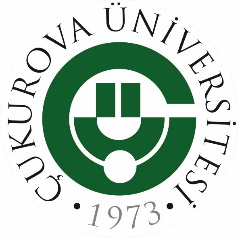 ÇUKUROVA ÜNİVERSİTESİ ADANA ORGANİZE SANAYİ BÖLGESİ TEKNİK BİLİMLER MESLEK YÜKSEKOKULU İLE………………………İŞLETMESİİŞYERİ EĞİTİMİ PROTOKOLÜ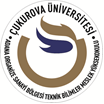 ……………….……………………...İşletme Yetkilisi(Kaşe/İmza)Prof. Dr. Nazım AKSAKERMüdürÇ.Ü. Adana Organize Sanayi Bölgesi Teknik Bilimler MYO